Φύλλο εργασίας 2: ΠΑΣΧΑΛΙΑΤΙΚΗ ΚΑΡΤΑΓράψε στην κάρτα τις δικές σου ευχές για το Πάσχα!Μπορείς αν θέλεις να στείλεις τη κάρτα σου (με e-mail) σε αγαπημένα πρόσωπα που φέτος δεν μπορείς να επισκεφτείς στις διακοπές του Πάσχα! 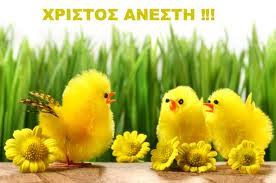 Αγαπημέν…….. μου ……………………………………Για τις γιορτές του Πάσχα σας εύχομαι  ……………………………………………………………………………………………….Με αγάπη ……………………………....………………………………………….